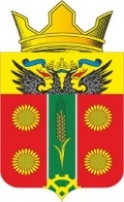 АДМИНИСТРАЦИЯИСТОМИНСКОГО СЕЛЬСКОГО ПОСЕЛЕНИЯАКСАЙСКОГО РАЙОНА РОСТОВСКОЙ ОБЛАСТИПОСТАНОВЛЕНИЕ01.11.2019		                     х. Островского			        № 262Об утверждении перечня налоговых расходов Истоминского сельского поселения  на 2019 годВ соответствии со статьей 1743 Бюджетного кодекса Российской Федерации, П О С Т А Н О В Л Я Ю:1. Утвердить Перечень налоговых расходов Истоминского сельского поселения и оценки налоговых расходов Истоминского сельского поселения согласно приложению № 1 к настоящему постановлению.4. Настоящее постановление вступает в силу со дня его официального опубликования.5. Контроль за выполнением настоящего постановления возложить на заместителя главы Администрации Кудовба Д.А.Глава Администрации Истоминского сельского поселения 		   О. А. КалининаПостановление вноситсектор экономики и финансовПриложение № 1к постановлению Администрации Истоминского сельского поселения от 01.11.2019 № 262 Переченьналоговых расходов Истоминского сельского поселения, обусловленных налоговыми льготами, освобождениями и иными преференциями по налогам, предусмотренными в качестве мер государственной поддержки в соответствии с целями муниципальных программ Истоминского сельского поселения Приложение № 2к Порядку формирования перечня налоговых расходов Истоминского сельского поселения и оценки налоговых расходовИстоминского сельского поселения ПЕРЕЧЕНЬинформации, включаемой в паспорт налогового расхода Истоминского сельского поселения № п/пКраткое наименованиеналогового расходаИстоминского сельского поселения Полное наименование налогового расхода Истоминского сельского поселения Реквизиты нормативного правового акта Истоминского сельского поселения, устанавливающего налоговый расходНаименование категории плательщиков налогов, для которых предусмотрены налоговые льготы, освобождения и иные преференцииЦелевая категория налогового расхода Истоминского сельского поселения Наименование муниципальной программы Истоминского сельского поселения, предусматривающей налоговые расходыНаименование подпрограммы муниципальной программыИстоминского сельского поселения, предусматривающей налоговые расходыНаименование структурного элемента подпрограммы муниципальнойпрограммы Истоминского сельского поселения, предусматривающей налоговые расходыНаименование куратора налогового расхода12345678910Полное освобождение от уплаты земельного налога физических лицВ части налога, исчисленного за вычетом льготы предоставленной в соответствии со статьей391 главы 31 «Земельный налог» Налогового Кодекса Российской Федерации за земельные участки, не используемые для ведения предпринимательской деятельности и относящиеся в следующим видам разрешенного использования :занятых жилищным фондом, приобретенный(предоставленный)для индивидуального жилищного строительства, ведения личного подсобного хозяйства, садоводства, огородничества или животноводства, освобождаются следующие категории плательщиков: инвалидов 1  группы,  ветеранов Великой Отечественной войны, граждан, подвергшихся воздействию радиации вследствие катастрофы на Чернобыльской АЭС и других радиационных аварий на атомных объектах гражданского или военного назначения, а также в результате испытаний, учений и иных работ, связанных с любыми видами ядерных установок, включая ядерное оружие и космическую технику;инвалидов детства.При бесплатном получении земельных участков для индивидуального жилищного строительства или ведения личного подсобного хозяйства:     1) граждан Российской Федерации, проживающих на территории Ростовской области в течение не менее чем 5 лет, имеющих трех и более несовершеннолетних детей и совместно проживающих с ними.    2) указанные в пункте 1 граждане, имеющие усыновленных (удочеренных), а также находящихся под опекой или попечительством детей, при условии воспитания этих детей не менее 3 лет.Решение Собрания депутатов Истоминского сельского поселения от 18.11.2014 года №83 «Об установлении земельного налога»Физические лицасоциальная«Социальная поддержка граждан»«Социальная поддержка отдельных категорий граждан»Повышение уровня жизни граждан – получателей мер социальной поддержкиОтдел по имущественным и земельным отношениям, жилищно-коммунальному хозяйству, благоустройству, архитектуре и предпринимательству администрации Истоминского сельского поселения№п/пПредоставляемая информацияИсточник данных1231. Нормативные характеристики налогового расхода 1. Нормативные характеристики налогового расхода 1. Нормативные характеристики налогового расхода 1.1.Наименования налогов, по которым предусматриваются налоговые льготы, освобождения и иные преференцииперечень налоговых расходов Истоминского сельского поселения 1.2.Нормативные правовые акты, которыми предусматриваются налоговые льготы, освобождения и иные преференцииперечень налоговых расходов Истоминского сельского поселения 1.3.Категория плательщиков налогов, для которых предусмотрены налоговые льготы, освобождения и иные преференцииперечень налоговых расходов Истоминского сельского поселения 1.4.Условия предоставления налоговых льгот, освобождений и иных преференций информация куратора налогового расхода 1.5.Целевая категория плательщиков налогов, для которых предусмотрены налоговые льготы, освобождения и иные преференцииинформация куратора налогового расхода 1.6.Даты вступления в силу нормативных правовых актов, устанавливающих налоговые льготы, освобождения и иные преференцииинформация куратора налогового расхода 1.7.Даты вступления в силу нормативных правовых актов, отменяющих налоговые льготы, освобождения и иные преференцииинформация куратора налогового расхода 2. Целевые характеристики налогового расхода 2. Целевые характеристики налогового расхода 2. Целевые характеристики налогового расхода 2.1.Целевая категория налоговых расходов Истоминского сельского поселения  информация куратора налогового расхода2.2.Цели предоставления налоговых льгот, освобождений и иных преференцийинформация куратора налогового расхода2.3.Наименования муниципальных  программ Истоминского сельского поселения , наименования нормативных правовых актов, определяющих цели социально-экономического развития Истоминского сельского поселения , не относящиеся к муниципальным программам Истоминского сельского поселения , в целях реализации которых предоставляются налоговые льготы, освобождения и иные преференции перечень налоговых расходов Истоминского сельского поселения и данные куратора налогового расхода 2.4.Наименования структурных элементов муниципальных программ Истоминского сельского поселения, в целях реализации которых предоставляются налоговые льготы, освобождения и иные преференцииперечень налоговых расходов Истоминского сельского поселения 2.5.Показатели (индикаторы) достижения целей муниципальных программ Истоминского сельского поселения и (или) целей социально-экономического развития Истоминского сельского поселения, не относящихся к муниципальным программам Истоминского сельского поселения, в связи с предоставлением налоговых льгот, освобождений и иных преференцийинформация куратора налогового расхода 2.6.Значения показателей (индикаторов) достижения целей муниципальных программ Истоминского сельского поселения и (или) целей социально-экономического развития Истоминского сельского поселения, не относящихся к муниципальным программам Истоминского сельского поселения, в связи с предоставлением налоговых льгот, освобождений и иных преференцийинформация куратора налогового расхода 2.7.Прогнозные (оценочные) значения показателей (индикаторов) достижения целей муниципальных программ Истоминского сельского поселения и (или) целей социально-экономического развития Истоминского сельского поселения, не относящихся к муниципальным программам Истоминского сельского поселения, в связи с предоставлением налоговых льгот, освобождений и иных преференцийинформация куратора налогового расхода 3. Фискальные характеристики налогового расхода 3. Фискальные характеристики налогового расхода 3. Фискальные характеристики налогового расхода 3.1.Объем налоговых льгот, освобождений и иных преференций, предоставленных для плательщиков налогов, в соответствии с налоговым законодательством Истоминского сельского поселения за отчетный год и за год, предшествующий отчетному году (тыс. рублей)информация Управления Федеральной налоговой службы по Ростовской области3.2.Оценка объема предоставленных налоговых льгот, освобождений и иных преференций для плательщиков налогов на текущий финансовый год, очередной финансовый год и плановый период (тыс. рублей)информация сектора экономики и финансов Администрации Истоминского сельского поселения 3.3.Численность плательщиков налогов, воспользовавшихся налоговыми льготами, освобождениями и иными преференциями, установленными налоговым законодательством Истоминского сельского поселения (единиц)информация Управления Федеральной налоговой службы по Ростовской области3.4.Базовый объем налогов, задекларированный для уплаты в бюджет Истоминского сельского поселения плательщиками налогов, имеющими право на налоговые льготы, освобождения и иные преференции, установленные налоговым законодательством Истоминского сельского поселения (тыс. рублей)информация Управления Федеральной налоговой службы по Ростовской области 3.5.Объем налогов, задекларированный для уплаты в бюджет Истоминского сельского поселения, плательщиками налогов, имеющими право на налоговые льготы, освобождения и иные преференции, установленные налоговым законодательством Истоминского сельского поселения, за 6 лет, предшествующих отчетному финансовому году (тыс. рублей) информация Управления Федеральной налоговой службы по Ростовской области 